APPENDIX K:  SAMPLE LETTER OF NON-RECOMMENDATION 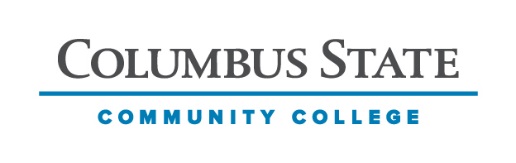 To:  [DEAN]From:  [XXXXXXXXX] Division Promotion and Tenure Review Committee Date:  XXXXXXXXXSubject:  Recommendation for [FACULTY MEMBER] The [XXXXXXXXXXX] Division Promotion and Tenure Review Committee has carefully reviewed the portfolio submitted by [FACULTY MEMBER] of the [XXXXXXXXXXX] Department.  The Committee does not recommend [FACULTY MEMBER] for promotion from Assistant Professor to Associate Professor for the following reasons:Insufficient quantity and quality of activities in the Professional Activities portion of the portfolio.  The faculty member detailed only five webinars over the course of four years and one, one-day volunteer activity for a professional organization.  Materials included in the Teaching and Learning Activities section of the portfolio were not original.  PowerPoint slides were provided by a publisher, and the narrative for this section provided no explanation or publisher information.[FACULTY MEMBER] is encouraged to meet with the Peer Review Team and chairperson to discuss professional opportunities and the use of original material in the portfolio.____________________________________             ____________________________________Professor [NAME], Committee Chair 			Professor [NAME]____________________________________ 	____________________________________ Professor [NAME] 					Professor [NAME][Information on the Appeals Process should not be included in a negative decision letter.]